ИНЕРЦИАЛЬНОЕ СЧИСЛЕНИЕ В ПРИПОЛЯРНЫХ РАЙОНАХ: ИСПОЛЬЗОВАНИЕ КВАЗИКООРДИНАТ И КВАЗИУГЛОВ ОРИЕНТАЦИИА.А. ГолованМосковский государственный университет им. М.В. Ломоносова. Москва, Ленинские горы, д.1. Россия. Тел.: +7 (495) 939-5933, E-mail: aagolovan@yandex.ruКлючевые слова: инерциальное счисление, полярные районы, квазикоординаты, квазиуглы ориентацииАннотацияИнерциальное счисление в полярных районах имеет особенность, связанную с невозможностью определения значений долготы и угла истинного курса в точке полюса. Описывается методический прием, устраняющий отмеченную особенность. Он основан на введении квазигринвичской системы координат и использовании соответствующих квазигеографических координат, квазиуглов ориентации вместо традиционных. Прием добавляет необременительные вычисления в штатный алгоритм бескарданной инерциальной навигационной системы (БИНС) без изменения его базовых вычислительных функций.ВведениеИнерциальное счисление в полярных районах имеет особенность, связанную с невозможностью определения значений долготы и угла истинного курса в точке полюса. Описывается методический прием, устраняющий отмеченную особенность. Он основан на введении квазигринвичской системы координат и использовании соответствующих квазигеографических координат, квазиуглов ориентации вместо традиционных. При этом квазипараметры не имеют особенностей вычисления в полярных районах. Прием добавляет необременительные вычисления в штатный алгоритм БИНС без изменения его базовых вычислительных функций.Представляемый материал основан на работах автора и его коллег [1]-[5], которые были связаны с проведением аэрогравиметрических съемок в районах Арктики и Антарктики, где проблема плохой обусловленности указанных навигационных параметров четко проявилась. Полезной для автора оказалась также публикация [6].В инерциальной навигации есть следующие особенности перехода от традиционных географических координат λ (долгота), φ (широта), параметров ориентации корпуса объекта: углов истинного курса ψ, тангажа υ, крена γ к их квазианалогам:традиционные параметры основаны на понятии географической вертикали, направлением на север;квазипараметры связаны с понятием геоцентрической вертикали и направлением на квазисевер;уравнения автономного инерциального (шулеровского) счисления должны быть записаны в осях опорного географического трехгранника с законом относительно либо абсолютно свободной ориентации в азимуте, когда азимутальная (вертикальная) компонента относительной или абсолютной угловой скорости упомянутого географического трехгранника равна нулю [7], [8];алгебраическое перевычисление традиционных и квазипараметров должно быть основано на элементах матриц взаимной ориентации (или кватернионов) соответствующих трехгранников. Последовательность изложения материала такова:описываются используемые системы координат и матрицы ориентации;приводятся необходимые геометрические и апроксимационные соотношения;описываются модели для вычисления квазипараметров;кратко описываются модели уравнений инерциального счисления, возникающие при использовании законов относительно или абсолютно свободной ориентации в азимуте опорного географического трехгранника. Используемые системы координатГринвичская (земная) система координат . Точка O – центр навигационного эллипсоида; ось .- ось вращения Земли; оси  лежат в плоскости экватора; ось  лежит в плоскости гринвичского (нулевого меридиана.Квазигринвичская система координат . За квазисеверный полюс принимается точка Nq с географическими координатами λ = 180o, φ = 0o, квазиюжный полюс Sq будет иметь координаты λ = 0o, φ = 0o. Плоскость квазиэкватора совпадает с плоскостью меридиана, содержащего точки с координатами (λ = 90o, φ = 0o), (λ = 270o, φ = 0o). Нулевым квазимеридианом полагается меридиан, проходящий через ось вращения Земли и точки северного и южного квазиполюсов, он совпадает с обычным нулевым меридианом. Взаимосвязь систем координат ,  такова:=                    (1).на угол  (-90o) против часовой стрелки,  - соответствующая матрица взаимной ориентации, , (i=1,2,3) –декартовы координаты некой точки.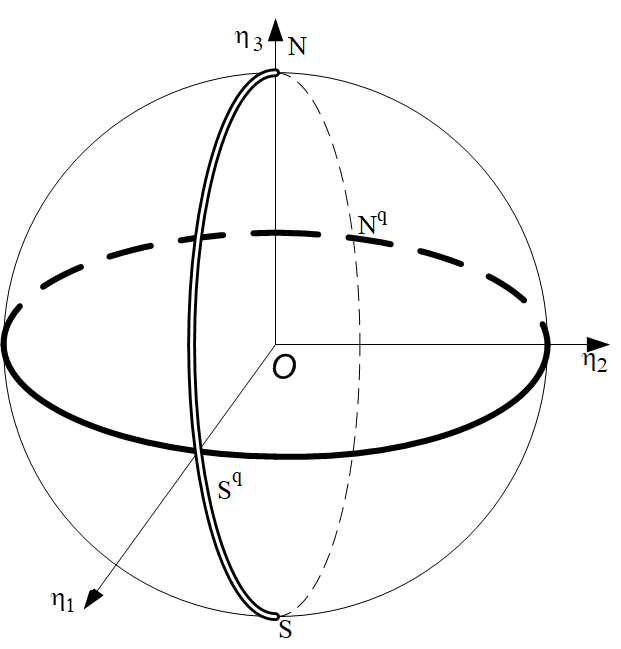 Рис. 1. (см. [6]) О – центр навигационного эллипсоида, N, S – северный, южный полюса, Nq, Sq- квазисеверный, квазиюжный полюса, жирные линии – экватор и нулевой меридиан.Географические системы координат  Точки M – начало соответствующих систем координат. Оси направлены вдоль географической вертикали в точке M – вдоль нормали к поверхности навигационного эллипсоида, проходящей через точку M. Географическая (северная) широта φ - угол между (или ) и экваториальной плоскостью , отсчитываемый от этой плоскости к Северу. Восточная долгота λ - угол между проекцией орта  на экваториальную плоскость и осью , отсчитываемый от этой оси к Востоку. Акцент «0» в обозначении трехгранника отражает частный случай ориентации его горизонтальных осей в азимуте, когда ось  лежит в плоскости текущего меридиана и направлена на Север, ось . Такая ориентация трехгранника называется ориентацией в географической координатной сетке.Ориентацию произвольного географического трехгранника относительно  будем определять азимутальным углом : Переход от трехгранника к  осуществляется поворотом против часовой стрелки на угол  вокруг оси .Одновременно с трехгранниками ,  рассматриваются системы координат ,  (с началом в точке O), оси которых параллельны соответствующим осям трехгранников , . Имеем   (2)Поведение во времени азимутального угла  определяется принятым законом азимутальной ориентации опорного географического трехгранника В случае относительно свободной ориентации третья компонента  вектора  относительной угловой скорости этого трехгранника равна нулю и      (4)В случае абсолютно свободной ориентации третья компонента  вектора  абсолютной угловой скорости этого трехгранника равна нулю и      (5)В (4), (5)  – восточная составляющая вектора относительной линейной скорости точки M, - долготный радиус кривизны (соответствующая формула будет представлена ниже), u – угловая скорость вращения Земли.Квазигеоцентрическая система координат . Ось  квазигеоцентрической системы координат направлены по геоцентрической вертикали  или по радиус-вектору  Квазигеоцентрические координаты  (квазидолгота),  (квазиширота) вводятся по аналогии с обычными геоцентрическими координатами , , но отсчитываются от осей квазигринвичской системы координат . Оси ,  лежат в плоскости, перпендикулярной радиус-вектору , ось направлена на квазивосток, ось  направлена на квазисевер. Матрица  взаимной ориентации трехганников , такова                (6)Связанная система координат . Углы истинного курса ψ, гироскопического курса , крена γ, тангажа υ. Имея ввиду, что все дальнейшие построения связаны моделями инерциальной навигации, то точка  совпадает с приведенным центром БИНС или совпадает с началом ее приборной системы координат. Ось  направлена в сторону правого крыла (борта), ось  направлена по продольной оси к носу объекта, ось  расположена в плоскости симметрии и направлена вверх:           (7)Углом истинного курса  называется угол между осью (направлением на Север) и проекцией продольной оси объекта на горизонтальную плоскость  отсчитываемый по часовой стрелке. Углом гироскопического курса  называется угол между осью и проекцией продольной оси объекта на горизонтальную плоскость  отсчитываемый по часовой стрелке. Тангаж  - угол между продольной осью  и горизонтальной плоскостью . Крен  - угол поворота в  плоскости симметрии объекта. Матрица взаимной ориентации  систем ,  имеет вид:         (8)Матрица ориентации  имеет аналогичный вид (8), где вместо угла истинного курса  надо использовать угол гироскопического курса Замечание. Третьи столбцы матриц ориентации  одинаковы и являются функциями углов крена  и тангажа . Поэтому, если эти матрицы являются параметрами алгоритма инерциального счисления, то не возникает никаких особенностей вычисления этих углов в зависимости от района навигации.Взаимосвязь географических координат и квазипараметровПовторим особенности задачи перехода от традиционных географических координат λ, φ, угловых параметров ориентации ψ, , γ, υ к их квазианалогам в инерциальной навигации:традиционные параметры основаны на понятии географической вертикали, а квазипараметры используют понятие геоцентрической вертикали;бортовой алгоритм БИНС в приполярных районах должен использовать закон либо относительной, либо абсолютной ориентации в азимуте опорного географического трехгранника (см. (4), (5)), и, как следствие, вычисление элементов матриц , ;соответственно, непосредственное счисление географических координат на основе соответствующих кинематических уравнений не используется;пересчеты обычных и квазипараметров должны быть основаны на значениях элементов указанных матриц ,  , относящихся к выходной навигационной информации БИНС.Исходные соотношения    (9)Здесь приведены известные формулы связи гринвичских координат, с географическими координатами h (высота), – элементы третьих столбцов матриц a – большая полуось навигационного эллипсоида Земли, - квадрат первого экцентриситета.С другой стороны имеем     (10)где  – геоцентрические (сферические) координаты точки M (очевидно, что ),  – модуль радиус-вектора.Тогда     (11)Здесь аргументами стандартной математической функции языка С служат параметры пропорциональные значениям синуса и косинуса определяемого угла.Другая форма и=   (12)Далее следует воспользоваться следующей приближенной формулой [1], связывающей с высокой точностью   значения геоцентрической и географической широтТогда разлагая вряд соотношения (12) по малому параметру ( и используя элементы матриц  , получим   (13)   (14)Формулы (13), (14) предлагается использовать для вычисления значений квазигеографических координат. Эти формулы не имеют особенностей в зависимости от района навигации, постольку оперируют с элементами  матриц ориентации  не имеющих особенностей вычисления.Вычисление угла квазикурса . В условиях, когда опорный географический трехгранник реализует закон относительной, либо абсолютной ориентации в азимуте, угол истинного курса ψ определяется при помощи значений углов гироскопического курса  и азимутального угла или угла «платформы» :                      (15)Углы ,  в свою очередь вычисляются при помощи обратных тригонометрических функцийот элементов матрицы ориентации  и матрицы  (см. (3)). Напомним, что угол  характеризует взаимную ориентацию вектора направления на Север, спроектированного на горизонтальную плоскость , и оси .По аналогии введем квазиугол платформы, который будет теперь отсчитываться от проекции на плоскость  направления на квазисевер до оси . Соответственно имеем      (16)где  - матрица ориентации географического трехгранника  относительно квазигринвичской системы координат , , (i, j = 1,2,3) - элементы матрицы .Тогда угол квазикурса  будет определятся так     (17)Здесь выделим, что при вычислении угла квазикурса  в (17) используется значение угла гироскопического курса – выходного параметра алгоритмов стандартного счисления БИНС, а квазиугол  «платформы» однозначно определяется значениями элементов матрицы , также являющимися выходными параметрами алгоритмов стандартного счисления БИНС. Таким образом, особенностей вычисления значения угла квазикурса не возникает. Напомним также, что значения углов тангажа υ и крена γ не зависят от использования квазикоординат, они вычисляются по стандартным формулам инерциального счисления.Квазипутевой угол (квазискоростной курс) . В навигации используются углы , , характеризующие ориентацию вектора  относительной скорости объекта относительно плоскости горизонта и направления на Север. Угол наклона траектории  -  угол между вектором и горизонтальной плоскостью , отсчитываемый в положительном направлении (против часовой стрелки) от плоскости . Имеем     (18)где  - вертикальная составляющая скорости объекта,  – горизонтальные компоненты вектора скорости .При вычислении угла наклона траектории, очевидно, не возникает особенностей в полярных районах.Путевой угол  - угол между осью  (направлением на Север) и проекцией вектора  на горизонтальную плоскость , отсчитываемый также как и угол истинного курса по часовой стрелке. Другое название угла скоростного курса – скоростной курс. Имеем       (19)Другой, эквивалентный вариант вычисления угла      (20)где  - компоненты горизонтальной относительной линейной скорости объекта в осях.Очевидно, что тогда выражение для квазискоростного курса , как угла между осью  (направлением на квазисевер) и проекцией вектора  на горизонтальную плоскость , отсчитываемый также как и угол истинного курса по часовой стрелке, примет вид:     (21)Здесь выделим, что при вычислении угла квазискоростного курса в (17) используются значения относительных скоростей  – выходных данных стандартного счисления БИНС, а также ранее вычисленного (см. (17)) квазиугла . Таким образом, особенностей вычисления значения угла квазипутевого угла также не возникает. Уравнения автономного инерциального счисления: варианты относительно либо абсолютно свободной ориентации в азимуте.Модель динамических уравнений движения точки в осях  Будем следовать [7]. Имеем              (22)Здесь  – перепроектированные из приборных осей БИНС при помощи матрицы  показания акселерометров,  – абсолютное значение нормальной удельной силы тяжести вычисляемое, например, по формуле Гельмерта,  – квадрат частоты Шулера,  – горизонтальные компоненты вектора относительной угловой скорости трехгранника В случае закона относительно свободной ориентации трехгранника  в азимуте а случае закона абсолютно свободной ориентации Кинематическое уравнения для матрицы Имеем=  (23)и в обычной ситуации  (24)Кинематическое уравнения для матрицы . Это уравнение можно записать в разных формах, с использованием кватернионов, использованием различных методов численного интегрирования. Приведем одну из них  (25)Здесь - измерения датчиков угловой скорости БИНС.Легко заметить, что уравнения (22)-(25) не имеют особенностей в зависимости от района навигации, за исключением вычисления географических координат  и азимутального угла  по формулам (24). Особенности вычисления последних возникают в высоких широтах, когда и следует переходить к квазикоординатам.Выводы. Для избежания особенностей инерциального счисления БИНС в приполярных районах следует:использовать закон абсолютно- либо -свободной ориентации в азимуте опорного географического трехгранника  при моделировании кинематических и динамических модельных уравнений БИНС;использовать матрицу  (либо соответствующий кватернион) для моделирования ориентации этого трехгранника;вычислять квазикоординаты  (квазидолгота),  (квазиширота) по формулам (13), (14); вычислять угол квазикурса  по формуле (17);вычислять квазипутевой угол   по формуле (21).Все эти дополнительные перевычисления представляются не обременительными для бортового вычислителя БИНС.Работа выполнена при поддержке гранта РФФИ № 19-01-00179.Список литературы[1] Golovan A.A. Inertial navigation in the Earth polar regions with using spatial quasi-coordinates. в Mathematics in Engineering, Science and Aerospace (MESA), 2019, V 10, #4, p. 707-714[2] Современные методы и средства измерения параметров гравитационного поля Земли. Под общ. ред. В.Г.Пешехонова, СПБ.: ГНЦ РФ АО "Концерн "ЦНИИ "Электроприбор", 2017, с. 201-209, с. 389 [3] Richter T.G., Greebaum J.S., Young D.A., Blankenship D.D., Hewison W.Q., Tuckett H. University of Texas Airborne Gravimetry in Antarctica, 2008 to 2013 // Proceeding of IAG International Sympoisium on Terrestrial Gravimetry: Static and Mobile Measurements. Saint-Petersburg, Russia, 2013 [4] Koneshov, V.N., Klevtsov, V.V. & Solovev, V.N. Upgrading the GT-2A aerogravimetric complex for airborne gravity measurements in the Arctic Izv., Phys. Solid Earth (2016) 52: 452. https://doi.org/10.1134/S106935131603006X [5] Golovan A.A., Iakushyk L.Yu, Smoller Yu L., Yurist S.Sh, Wayne Hewison. Using quasicoordinates in software of multi-antenna GPS receivers and airborne gravimeter GT-2A for surveys in polar areas. Proceedigs of the 4th Symposium on Terrestrial Gravimetry: Static and Mobile Measurements (TG-SMM 2016), Saint-Petersburg, Russia, 2016[5] Smoller, Y.L., Yurist, S.S., Golovan, A.A. et al. Using a multiantenna GPS receiver in the airborne gravimeter GT-2a for surveys in polar areas. Gyroscopy Navig. (2015) 6: 299. https://doi.org/10.1134/S2075108715040100 [6]. Юманов В.С. Алгоритм преобразования квазигеографических координат из одной системы геодезических координат в другую. Материалы ХV конференции молодых ученых под общей редакцией В. Г. Пешехонова. Издательство: "Концерн "Центральный научно-исследовательский институт "Электроприбор" (Санкт-Петербург). 2013[7]. Вавилова Н.Б., Голован А.А., Парусников Н.А. Математические основы инерциальных навигационных систем. М.: Издательство Московского университета, 2020. -160 с.[8] Savage P.G. Strapdown Analytics. Second Edition, Strapdown Associates, Inc., Maple Plane, Minnesota, 2007.